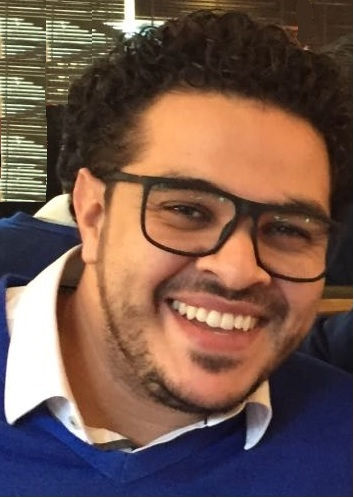            PROFILE AND SKILLS14 years of experienceMechanical : heavy and construction equipment, agricultural equipment, tunnel equipmentManagement (project, team)Planning, Process & procurement procedures / transitAnalytical accounting PROFESSIONAL EXPERIENCETRAININGLINGUISTIC KNOWLEDGE Arabic		: Fluent 				English		: FluentSpanish		: Good level 			French		: FluentMISCELLANOUS Sport, Reading, Traveling						EQUIPMENTGood knowledge of the following equipments :
- Concrete pumps Putzmeister, Schwing, CIFA (38M TO 56M)- Mixer trucks (MAN, VOLVO, SCANIA)- Hydraulic Excavators CATERPILLAR, LIEBHERR, KOMATSU (ranging from 20 to 80 tons)
- Wheel Loaders: CATERPILLAR, LIEBHERR (CAT 950, 966, 972 and Liebherr L550)
- Trucks: truck tractors and dump trucks (Mercedes Actros, Renault Premium, Volvo FM 400)
AGRICULTURAL EQUIPMENT : 
- John Deere tractors 6130, 7230, 6830- Case PUMA tractors 155, 230- Massey Ferguson tractors 6475, 7618
- Generators: SDMO, CATERPILLAR, PRAMAC (20 to 1000 KVA)
- Compressors (all categories): Atlas Copco Airman Ingersoll Rand & (5-12 M3)- Formwork : Outinord B8000 (1500 m²) and Hussor (H12, C12, T10)
- Shoring Tower (JALMAT)
- Weighbridges- Electrical hoists
- Rollers: BOMAG, Dynapac, Caterpillar (single and double cylinders)
- Batching plants (MEKA MB30, MB60)
- Mobile crushers (jaw and percussion) and WIRTGEN KleemannOther machinery and equipment (drills, chain saws, lathe and milling machines, post autonomous and static welding)
- RESPONSIBLE FOR SEVERAL WORKSHOPS (WELDING MAKING PARTS, PAINTING, BODIES, HYDRAULIC)TUNNELLING EQUIPMENT :Concrete pumps, TURBOSOL MASTER, CIFA, PUTZMEISTER, SCHWINGDrilling machine (Atlas Copco, Jumbo, Pantofore)Meyco Oruga sprayer robotDrilling hammers Tyssen Krupp, SandvikElectrical excavators (BUTOR 75E, BROKK160, 260)Multi service vehicles VMS25 (Metaliance), MuhlhausersMini excavators (JCB, Bobcat) + Atlas Copco hammers SB serieMARINE EQUIPMENT :

- 1 dredger IHC B1600
- 1 400 hp tug
- 1 floating pontoon
- 2 boats (Benetteau 40hp)
- BATIMETRICAL material
- Shuttering for tetrapod and acropodROAD CONSTRUCTION EQUIPMENT :Bulldozers CATERPILLAR : D4,D6, D7, D9TRACK AND WHELL LOADERS : CAT 953, 963, LIEBHERR LR614, 624, 634, CAT 950, 966, 972, ALL KOMATSU EQUIPMENT (PC210, PC340), HM400 DUMPER FINISHERS VOGELE : SUPER 1300, SUPER 1800, ABG TITAN 325ROLLERS : CATERPILLAR PS300, BOMAG BW213, 219GRADERS : CATERPILLAR : 120G, 12G, 14H, 140H, 12M, VOLVO G930, 940, JOHN DEER 770D et 770GDecember  2015-Till todayMai 2015-December 2015January 2012–Mai 2015WORKSHOP MANAGER (Heavy equipment) : QDVC QATAR (VINCI CONSTRUCTION)Project : DOHA METRO REDLINE SOUTH PROJECT (Cross passages)Follow-up of the equipment maintenance’s planning and organization.Sites management (welders, mecanics), 60 people Application of the QDVC Group’s policy QSE.Define the needs of the workshop and lifetimes machinesResponsible for ordering all the needed tools and spare-parts Creation and management of systems for equipment diagnostic by using JALTEST LINKPlan and ensures a consistent quality for all technical documents.Ensure that a high level of safety standards for all activities related to the workshop and technical interventions on site is set up and is strictly followedManage a fleet of 200 equipment (excavators, wheel loaders, concrete pumps, MSV’s, spraying robots, Brokk machines)Plan and schedule the maintenance with LIP (maintenance software)Manpower recruitment (mechanics, technicians)WORKSHOP MANAGER : BESIX QATAR Define the needs of the workshop and lifetimes machinesEstablishing the equipment maintenance’s plan and organization : 100 trucks, 5 shovels, 15 concrete pumps (CIFA, PUTZMEISTER, SCHWING), 20 static pumps, 2 concrete plantsFollow up of the company’s implementation (quality, safety, environment and human resources) Management reporting and dashboards Responsible of 70 people (mechanics, technicians, electricians, welders, painters, operators)Creation and development of maintenance procedures Organization and planning maintenance equipment. Manpower recruitmentDefine the needs of the workshop and lifetimes machinesWORKSHOP MANAGER : SOGEA SATOM VINCI CONSTRUCTION MOROCCOProjects : Jorf Lasfar fertilizer storage hall (OCP)Electric power plant of LaayouneSociete General office building construction in Casablanca Wastewater traitment plant of CasablancaMoulay Hassan Bridge in Rabat : 1200m long,67000m3 of concreteExtension of Dakhla Port : 850000T of rock, dock construction 1200m lenght Duties : Designing the equipment maintenance’s planning and organization.Sites management (welding, mechanics, painters)Application of the VINCI Group’s policy QSE.Quality auditor ISO 9001Define the needs of the workshop and lifetimes machinesDevelopment and Budget Management Management reporting and dashboards Recruitment of human resources service, followed the training plan Establishing of maintenance procedures Creation and management of equipment diagnostic by using JALTEST LINK software Analysis to reduce costs: labor, spare parts, billing, setting reform ... (upstream investment analysis, forecasting production needs) Follow up of the company’s implementation (quality, safety, environment and human resources) Organization and planning of track maintenance equipment by GPS Management of several workshops (welding, mechanical, painting, organs), effective 70 people Internal Auditor ISO 9001 V2008September 2008              – December 2011MMTP MOROCCO Rental and sale of construction and agricultural equipment Rental and sales cost setting of construction’s machinery, Previctive and curative maintenance, using JALTEST LINK software Management controlAnalytical accountingMechanical team management (5 workers)Many travels for equipment comissioning in Senegal, Egypt, Tunisia, BeninSeptember 2004              –      June 2008MECHANICAL TEAM LEADER : EUROVIA FRANCE (VINCI CONSTRUCTION)All road construction’s equipment maintenance.Sites interventionsDiagnose and inspect all the equipmentsRepair and adjust equipment and replace defective partsPerform updates, pre-season delivery inspections, and pre-season inspectionsComplete work orders and enter technician notes into computerOrder parts and provide quotes20162003Master degree in Mechanical Engineering – ENS Cachan 94 - FRANCEBachelor in Mechanical Engineering – AFPA Doué la fontaine 43 - FRANCE1998Accounting diploma - Bourg-en-Bresse 01 -  FRANCE Certifications : Training CACES R389 (Forklift)   Training CACES R386 (Crane)Training CACES R372M (Heavy equipment)T.U.V International 3rd party certificates for : excavators, wheel loaders, MSV’s, manlifts, telehandlers